О внесении измененийв постановление Администрациигорода Когалыма от 30.05.2018 №1108В соответствии с Федеральным законом от 21.12.1994 №68-ФЗ «О защите населения и территорий от чрезвычайных ситуаций природного и техногенного характера», Уставом города Когалыма, в целях оперативного реагирования на угрозу и возникновение различных чрезвычайных ситуаций, в том числе на пожары и террористические акты в образовательных организациях города Когалыма, и смягчения их последствий:1. В постановление Администрации города Когалыма от 30.05.2018 №1108 «О закреплении учреждений, предприятий за образовательными организациями для кратковременного размещения детей при чрезвычайных ситуациях» (далее - Постановление) внести следующие изменения:1.1. в пункте 2 Постановления слова «(С.Г.Гришина)» заменить словами «(А.Н. Лаврентьева)»;1.2. Приложения к Постановлению изложить в редакции согласно                приложению к настоящему постановлению.2. Отделу по делам гражданской обороны и чрезвычайным ситуациям Администрации города Когалыма (С.А.Ларионов) направить в юридическое управление Администрации города Когалыма текст постановления, его реквизиты, сведения об источнике официального опубликования в порядке и сроки, предусмотренные распоряжением Администрации города Когалыма               от 19.06.2013 №149-р «О мерах по формированию регистра муниципальных нормативных правовых актов Ханты-Мансийского автономного округа – Югры» для дальнейшего направления в Управление государственной регистрации нормативных правовых актов Аппарата Губернатора Ханты-Мансийского автономного округа - Югры.3. Опубликовать настоящее постановление в газете «Когалымский вестник» и разместить на официальном сайте Администрации города Когалыма в информационно-телекоммуникационной сети «Интернет» (www.admkogalym.ru).4. Контроль за выполнением постановления возложить на заместителя главы города Когалыма А.М.Качанова.Приложениек постановлениюАдминистрации города КогалымаПЕРЕЧЕНЬУЧРЕЖДЕНИЙ, ПРЕДПРИЯТИЙ, ЗАКРЕПЛЕННЫХ ЗА ОБРАЗОВАТЕЛЬНЫМИОРГАНИЗАЦИЯМИ ГОРОДА КОГАЛЫМА ДЛЯ КРАТКОВРЕМЕННОГОРАЗМЕЩЕНИЯ ДЕТЕЙ ПРИ УГРОЗЕ ИЛИ ВОЗНИКНОВЕНИИ ЧРЕЗВЫЧАЙНЫХСИТУАЦИЙ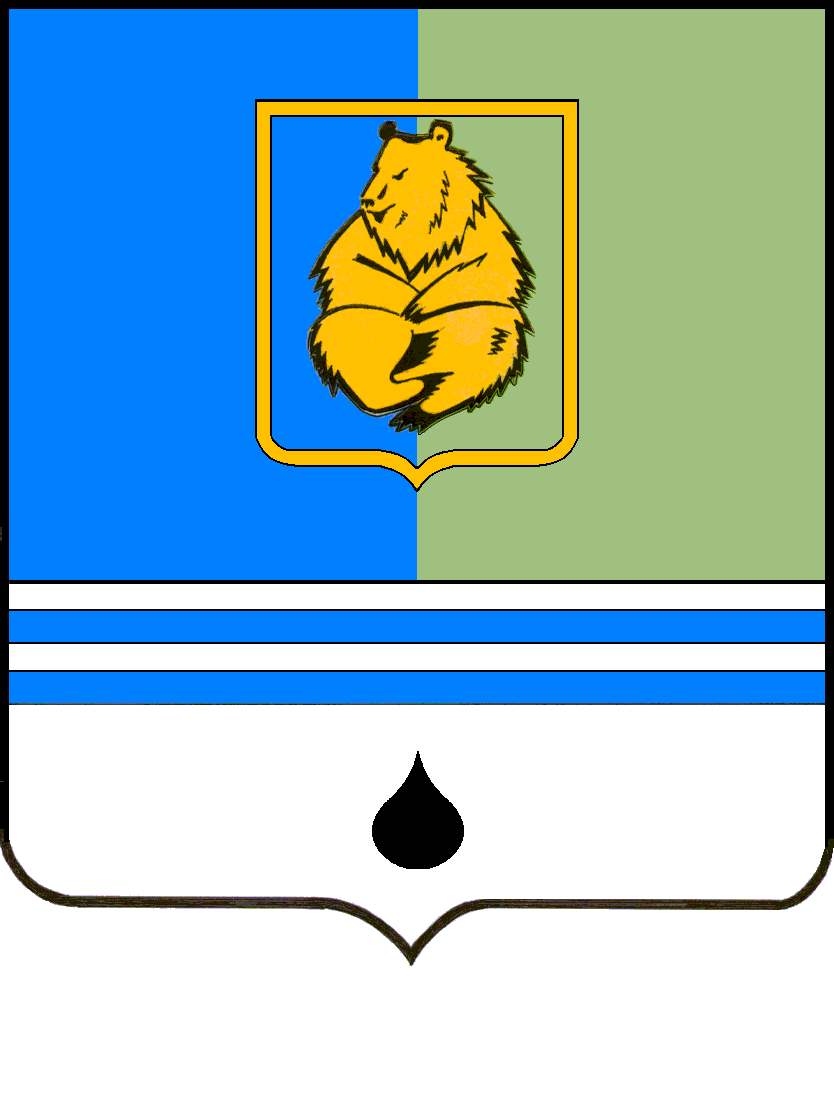 ПОСТАНОВЛЕНИЕАДМИНИСТРАЦИИ ГОРОДА КОГАЛЫМАХанты-Мансийского автономного округа - ЮгрыПОСТАНОВЛЕНИЕАДМИНИСТРАЦИИ ГОРОДА КОГАЛЫМАХанты-Мансийского автономного округа - ЮгрыПОСТАНОВЛЕНИЕАДМИНИСТРАЦИИ ГОРОДА КОГАЛЫМАХанты-Мансийского автономного округа - ЮгрыПОСТАНОВЛЕНИЕАДМИНИСТРАЦИИ ГОРОДА КОГАЛЫМАХанты-Мансийского автономного округа - Югрыот [Дата документа]от [Дата документа]№ [Номер документа]№ [Номер документа]от [Дата документа] № [Номер документа]№п/пНаименование образовательных организаций, адрес расположенияНаименование учреждений, предприятий кратковременно размещающих детей, адрес расположения1Муниципальное автономное общеобразовательное учреждение «Средняя общеобразовательная школа № 1» города Когалыма (ул. Набережная, 55А)Спортивный комплекс «Олимп» (ул.Набережная,59), Муниципальное автономное дошкольное образовательное учреждение города Когалыма «Березка» (ул. Набережная,6)2Муниципальное автономное общеобразовательное учреждение «Средняя общеобразовательная школа № 3» города Когалыма (ул. Дружбы Народов, 10/1)Муниципальное автономное дошкольное образовательное учреждение города Когалыма «Чебурашка» (ул. Молодежная, 8)3Муниципальное автономное общеобразовательное учреждение «Средняя общеобразовательная школа № 5» города Когалыма (ул. Прибалтийская, 19)Муниципальное автономное учреждение дополнительного образования «Дом детского творчества» города Когалыма (ул. Прибалтийская, 17А), 3Муниципальное автономное общеобразовательное учреждение «Средняя общеобразовательная школа № 5» города Когалыма (ул. Прибалтийская, 19)Муниципальное учреждение реабилитационный центр для детей и подростков с ограниченными возможностями "Радуга надежды" (ул. Прибалтийская, 17А)4Муниципальное автономное общеобразовательное учреждение «Средняя общеобразовательная школа № 6» города Когалыма (ул. Бакинская, 29)Муниципальное автономное дошкольное образовательное учреждение города Когалыма «Цветик-семицветик» (ул. Бакинская,43)5Муниципальное автономное общеобразовательное учреждение «Средняя общеобразовательная школа № 7» города Когалыма (ул. Степана Повха,13)Муниципальное автономное учреждение «Культурно-досуговый комплекс «АРТ-Праздник», здание культурно-спортивный комплекс «Ягун» (ул. Степана Повха, д. 11)6Муниципальное автономное общеобразовательное учреждение «Средняя общеобразовательная школа № 8 с углубленным изучением отдельных предметов» (ул. Янтарная, 11)Муниципальное автономное дошкольное образовательное учреждение города Когалыма «Буратино» (ул. Дружбы народов, 41А)7Муниципальное автономное общеобразовательное учреждение «Средняя общеобразовательная школа № 8 с углубленным изучением отдельных предметов» (ул. Дружбы Народов, 24)Муниципальное автономное дошкольное образовательное учреждение города Когалыма «Буратино» (ул. Степана Повха, 10), 7Муниципальное автономное общеобразовательное учреждение «Средняя общеобразовательная школа № 8 с углубленным изучением отдельных предметов» (ул. Дружбы Народов, 24)Муниципальное автономное дошкольное образовательное учреждение города Когалыма «Сказка» (ул. Дружбы народов,20)8Муниципальное автономное общеобразовательное учреждение «Средняя общеобразовательная школа - сад № 10» города Когалыма (ул. Северная, 1)Муниципальное автономное учреждение «Культурно-досуговый комплекс «АРТ-Праздник», здание молодежный центр «Метро» (ул. Северная, 1А)9Муниципальное автономное общеобразовательное учреждение «Средняя общеобразовательная школа - сад № 10» города Когалыма (ул. Северная, 6)Муниципальное автономное общеобразовательное учреждение «Средняя общеобразовательная школа - сад № 10» города Когалыма (ул. Северная, 1)10Муниципальное автономное учреждение дополнительного образования «Дом детского творчества» города Когалыма (ул. Прибалтийская, 17А)Муниципальное автономное дошкольное образовательное учреждение города Когалыма «Колокольчик» (ул. Молодежная, 26/1)11Муниципальное автономное учреждение дополнительного образования «Детская школа искусств» города Когалыма (ул. Мира, 17)Филиал государственного академического Малого театра России (г. Когалым) (Молодежная, 16)12Муниципальное автономное дошкольное образовательное учреждение города Когалыма «Сказка» (ул. Дружбы Народов,20)Муниципальное автономное общеобразовательное учреждение «Средняя общеобразовательная школа № 8 с углубленным изучением отдельных предметов» (ул. Дружбы Народов,24)13Муниципальное автономное дошкольное образовательное учреждение города Когалыма «Сказка» (ул. Дружбы Народов,23)Общество с ограниченной ответственностью «Центр досуга и отдыха «Когалым» (ул. Дружбы Народов,11)14Муниципальное автономное дошкольное образовательное учреждение города Когалыма «Буратино» (ул. Степана Повха, 10)Муниципальное автономное общеобразовательное учреждение «Средняя общеобразовательная школа № 8 с углубленным изучением отдельных предметов» (ул. Дружбы народов,24)15Муниципальное автономное дошкольное образовательное учреждение города Когалыма «Буратино» (ул. Дружбы Народов, 41А)Муниципальное автономное общеобразовательное учреждение «Средняя общеобразовательная школа № 8 с углубленным изучением отдельных предметов» (ул. Янтарная, 11)16Муниципальное автономное дошкольное образовательное учреждение города Когалыма «Чебурашка» (ул. Молодежная, 8)Муниципальное автономное общеобразовательное учреждение «Средняя общеобразовательная школа № 3» города Когалыма (ул. Дружбы народов, 10/1)17Муниципальное автономное дошкольное образовательное учреждение города Когалыма «Березка» (ул. Набережная,6)Бюджетное учреждение Ханты-Мансийского автономного округа – Югры «Когалымская городская больница», здание отделения профилактических осмотров (ул. Набережная, 4)18Муниципальное автономное дошкольное образовательное учреждение города Когалыма «Березка» (ул. Ленинградская, 55)Муниципальное автономное дошкольное образовательное учреждение города Когалыма «Золушка» (ул. Ленинградская, 63)19Муниципальное автономное дошкольное образовательное учреждение города Когалыма «Колокольчик» (ул. Мира, 20)Муниципальное автономное общеобразовательное учреждение «Средняя общеобразовательная школа № 3» города Когалыма (ул. Дружбы народов, 10/1)20Муниципальное автономное дошкольное образовательное учреждение города Когалыма «Колокольчик» (ул. Молодежная, 26/1)Муниципальное автономное учреждение дополнительного образования «Дом детского творчества» города Когалыма(ул. Прибалтийская, 17А)21Муниципальное автономное дошкольное образовательное учреждение города Когалыма «Золушка» (ул. Ленинградская, 63)Муниципальное автономное дошкольное образовательное учреждение города Когалыма «Березка» (ул. Ленинградская, 55)22Муниципальное автономное дошкольное образовательное учреждение города Когалыма «Золушка» (ул. Бакинская, 45)Муниципальное автономное дошкольное образовательное учреждение города Когалыма «Цветик-семицветик» (ул. Бакинская, 43)23Муниципальное автономное дошкольное образовательное учреждение города Когалыма «Цветик-семицветик» (ул. Шмидта,20)Муниципальное автономное общеобразовательное учреждение «Средняя общеобразовательная школа № 7» города Когалыма (ул. Степана Повха,13)24Муниципальное автономное дошкольное образовательное учреждение города Когалыма «Цветик-семицветик» (ул. Бакинская, 43)Муниципальное автономное дошкольное образовательное учреждение города Когалыма «Золушка» (ул. Бакинская, 45)25Бюджетное учреждение профессионального образования Ханты-Мансийского автономного округа - Югры "Когалымское политехнический колледж", улица Прибалтийская, дом 22Муниципальное автономное общеобразовательное учреждение «Средняя общеобразовательная школа № 6» города Когалыма (ул. Бакинская, 29)